Geologic Time and Rock Dating Guided NotesGeologic Time Scale:What is the Geologic Time Scale?Definition:Scientists placed Earth’s rocks in order by _______________________ to create the geologic column.We developed the scale by studying these rock layers and ______________________.______________________________ helped us determine the _________________________ of the divisions in the scale.Divisions of Time:As scientists studied the fossil record, they found major changes in life forms at certain times.____________________________________________________________________________________________________________________________________________________________________________________________________________________________________________________________________________________________________________________________________________________________________Eon: Era:Period:Epoch: Why is a time scale used to represent Earth’s history instead of a calendar?When did geologic time begin?When does geologic time end?How long is a geologic period?Eons:Hadean:Archean:Proterozoic:Phanerozoic:Eras:Paleozoic:Mesozoic:Cenozoic:Periods:Cambrian – Explosion of lifeOrdovician – 1st Vertebrates Silurian – 1st Land PlantsDevonian – Age of FishMississippian – Winged insectsPennsylvanian – First reptiles Permian – Age of AmphibiansTriassic – First Dinosaurs/Small mammalsJurassic – First Birds/Flowering PlantsCretaceous – Heyday of DinosaursTertiary – Mammals ThriveQuaternary – Age of Man/TechnologyLife Develops:Describe the first lift, as well as when and where it is believed to have evolved.Primordial Ooze: When did photosynthetic organisms appear?Mass ExtinctionOccurs when _______________________________________________________________________________________________________________________________________________________________1st Major Extinction:2nd Major Extinction:Relative vs. Absolute DatingRELATIVE DATINGUniformitarianism_________________________________________________________________________________________Laws of nature _____________________________________________________________________________Past events ________________________________________________________________________________Charles Lyell credited with this concept.  Explained in his book “The Principles of Geology.”Lithification: _______________________________________________________________________________________________________________________________________________________________________Strata: _____________________________________Relative Dating:_____________________________________________________________________________________________________________________________________________________________________4 Principles of GeologyOriginal Horizontality: Law of Superposition:Cross-Cutting Relations:Fossil Correlation:Not all sedimentary layers of rock are intact and complete.  There are forces that cause layers “disappear” making the rock record is incomplete.Unconformity: _____________________________________________________________________________3 Types of Unconformities:Angular Unconformity:Disconformity:Nonconformity:ABSOLUTE DATINGAbsolute Dating:_____________________________________________________________________________________________________________________________________________________________________The Process of Radioactive Decay: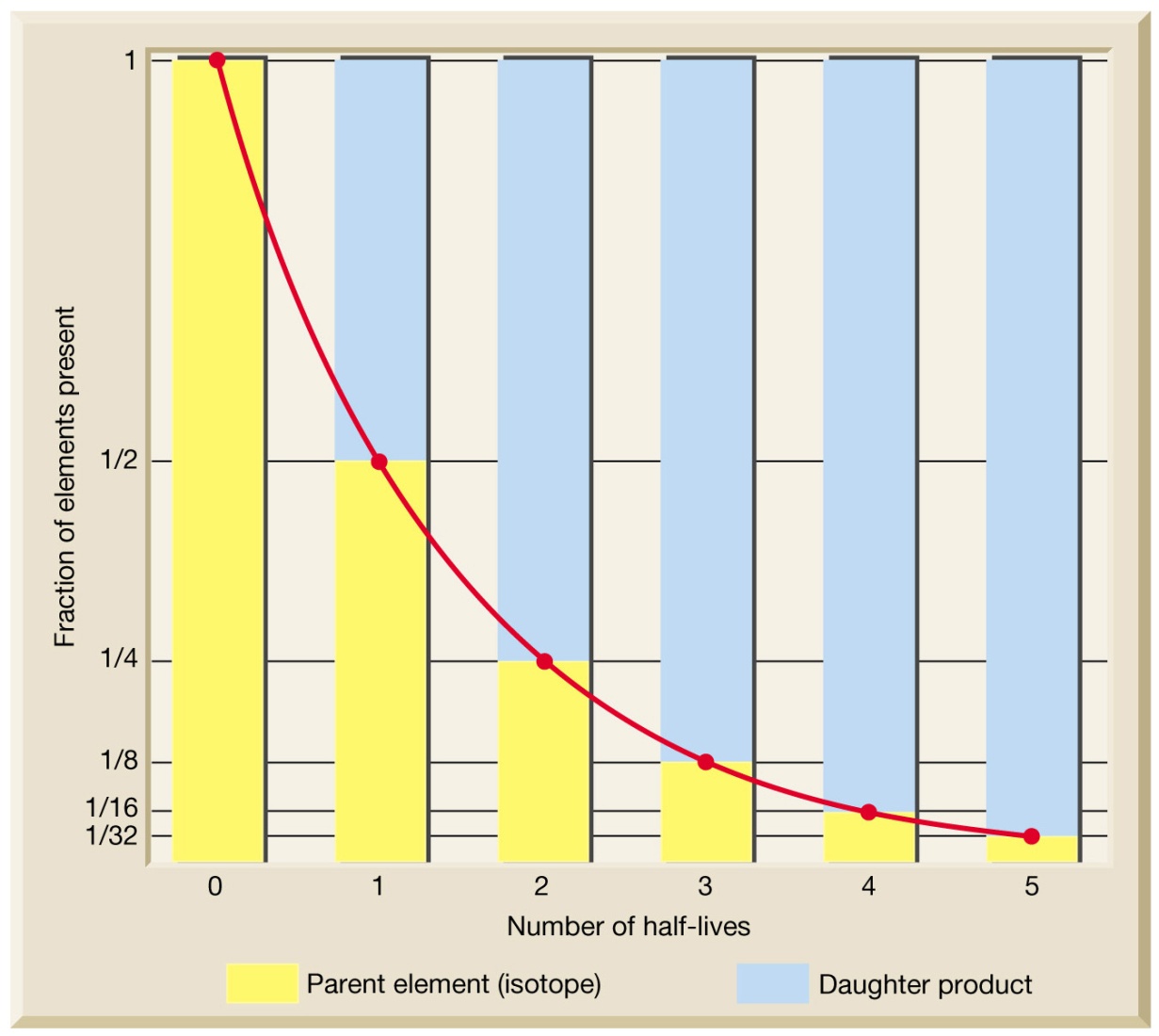 Half Life: 